В соответствии с  пунктом 5 части 2 статьи 1 Закона города Москвы от 11 июля 2012 года № 39 «О наделении органов местного самоуправления муниципальных округов в городе Москве отдельными полномочиями города Москвы», постановлением Правительства Москвы от 2 июля 2013 года № 428-ПП «О порядке установки ограждений на придомовых территориях в городе Москве», рассмотрев решение общего собрания собственников помещений в многоквартирном доме об установке ограждающих устройств (обращение от 20.10.2017г. № СД-5-233/17),Совет депутатов решил:Согласовать установку двух  ограждающих устройств  на придомовой территории многоквартирного дома  в муниципальном округе Левобережный  по адресу: Ленинградское шоссе, д.130, корпус 3 (Приложение).Направить настоящее решение лицу, уполномоченному на представление интересов собственников помещений в многоквартирном доме по вопросам, связанным с установкой ограждающих устройств и их демонтажем, в Департамент территориальных органов исполнительной власти города Москвы и управу района Левобережный города Москвы не позднее 3 рабочих дней со дня его принятия.Опубликовать настоящее решение в бюллетене «Московский муниципальный вестник» и разместить на официальном сайте муниципального округа Левобережный в информационно-телекоммуникационной сети «Интернет».  Контроль за выполнением настоящего решения возложить на главу муниципального округа Левобережный Русанова Е.Е.Приложениек решению Совета депутатов муниципального округа Левобережныйот ______.2017г. № ____Место установки двух  ограждающих устройств  на придомовой территории многоквартирного дома в муниципальном округе Левобережный  по адресу: Ленинградское шоссе, д.130, корпус 3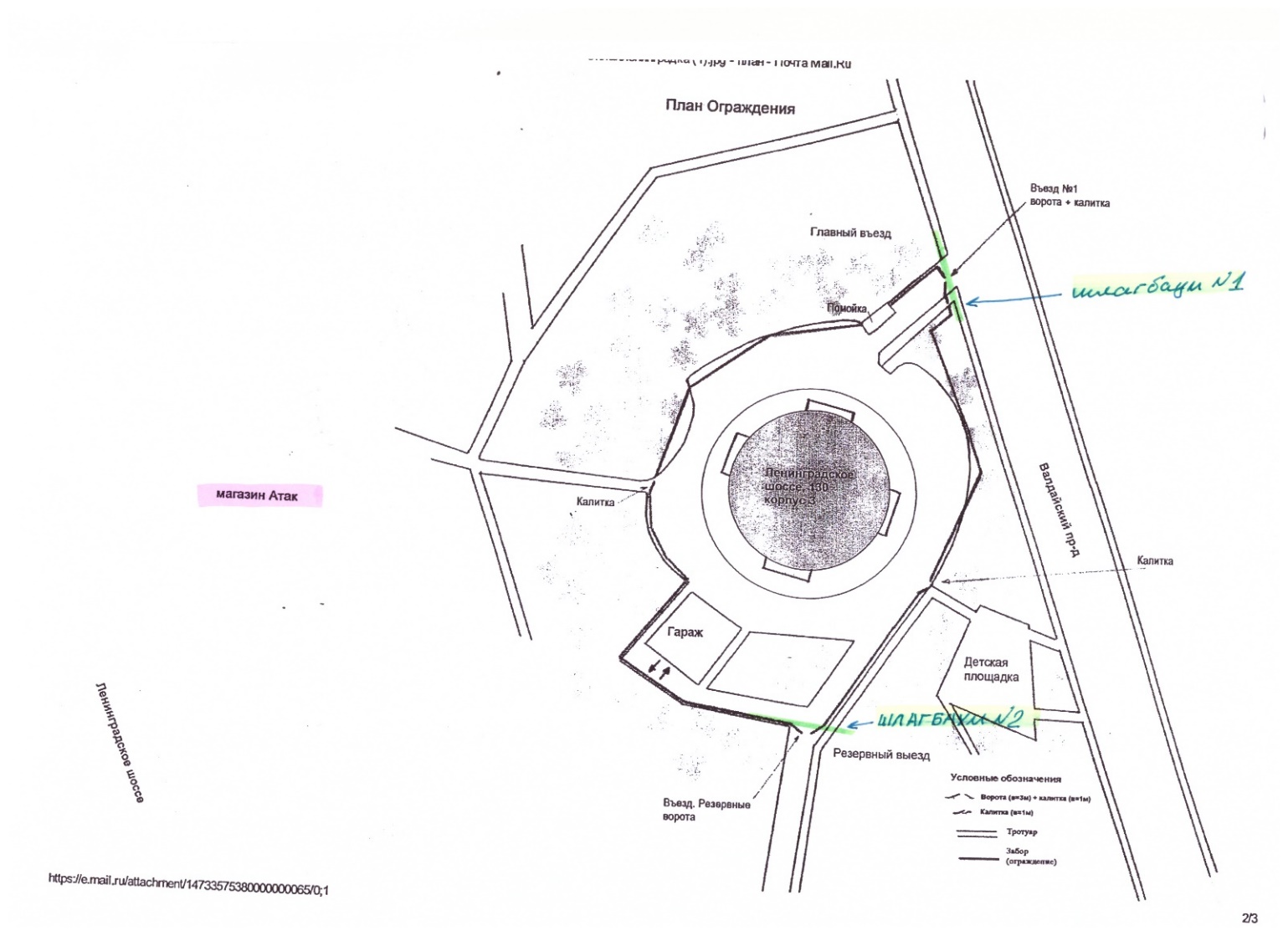 ПРОЕКТЗаведующий сектором по правовым и организационным вопросамА.Г. Вязовский ВНЕСЕН:ВНЕСЕН:ВНЕСЕН:Заведующий сектором по правовым и организационным вопросамА.Г. Вязовский Глава муниципального округа   Е.Е. РусановГлава муниципального округа   Е.Е. РусановГлава муниципального округа   Е.Е. Русановподпись«___» _________ 2017 г.«___» _________ 2017 г.РЕШЕНИЕ СОВЕТА ДЕПУТАТОВРЕШЕНИЕ СОВЕТА ДЕПУТАТОВРЕШЕНИЕ СОВЕТА ДЕПУТАТОВРЕШЕНИЕ СОВЕТА ДЕПУТАТОВРЕШЕНИЕ СОВЕТА ДЕПУТАТОВО согласовании установки ограждающих устройств на придомовой территории  многоквартирного дома  в муниципальном округе Левобережный   по адресу: Ленинградское шоссе, д.130, корпус 3Проект разработан:Проект разработан:СОГЛАСОВАН:Советник по кадрам и  обеспечению деятельности Совета депутатов	С.В.УспенскаяСоветник по кадрам и  обеспечению деятельности Совета депутатов	С.В.УспенскаяГлава муниципального округа Е.Е.Русанов  Тел.: 495 456 00 63подписьподписьПриложение 1